Solids, Liquids and Gases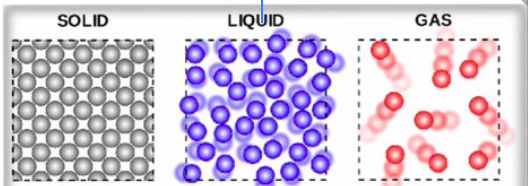 Over the last few weeks, we have been learning about solids, liquids and gases. This is the last week for this topic so I thought you might enjoy a little quiz that will remind you about everything you have learnt.Remember that you can send your answers to our class email address. I can tell you if you have them all correct when I phone you.Good Luck!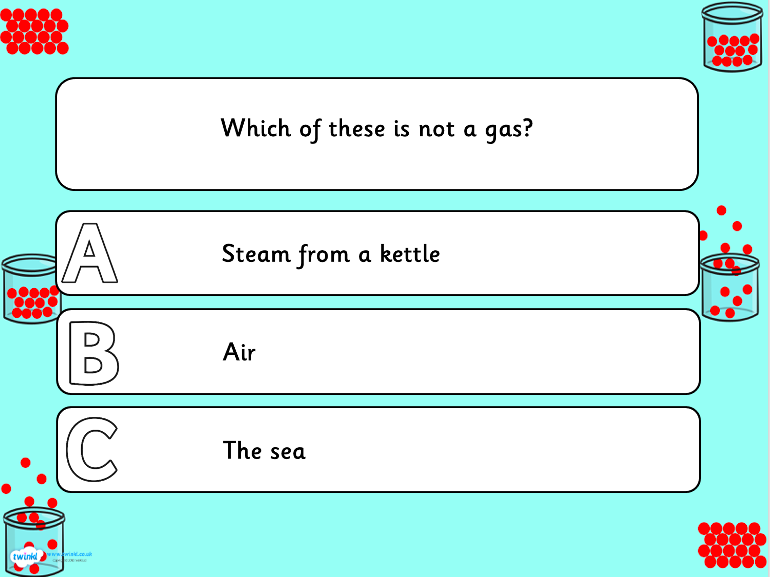 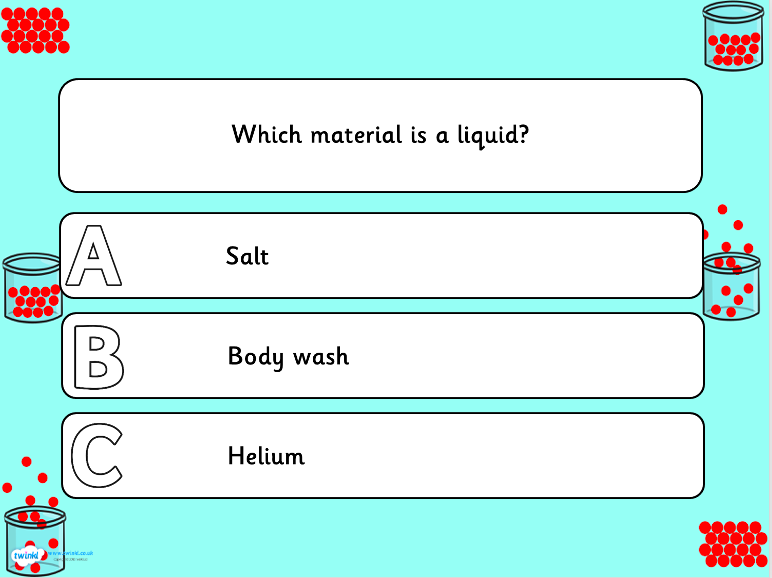 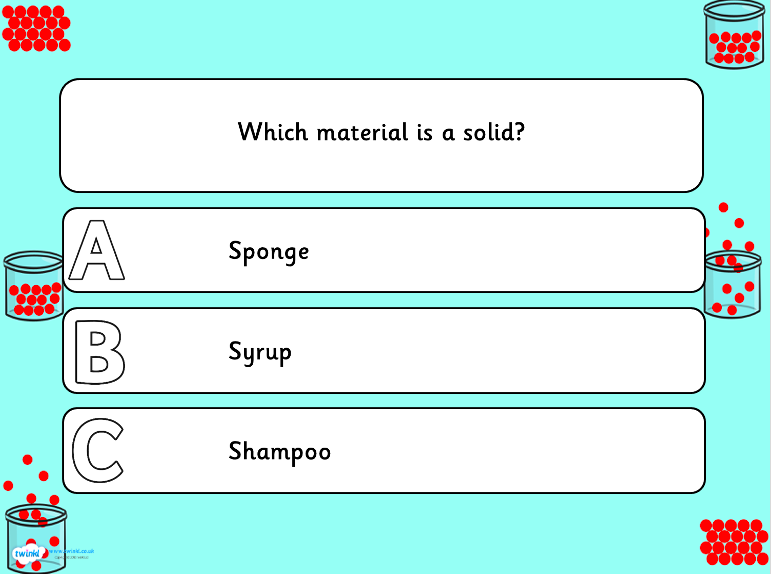 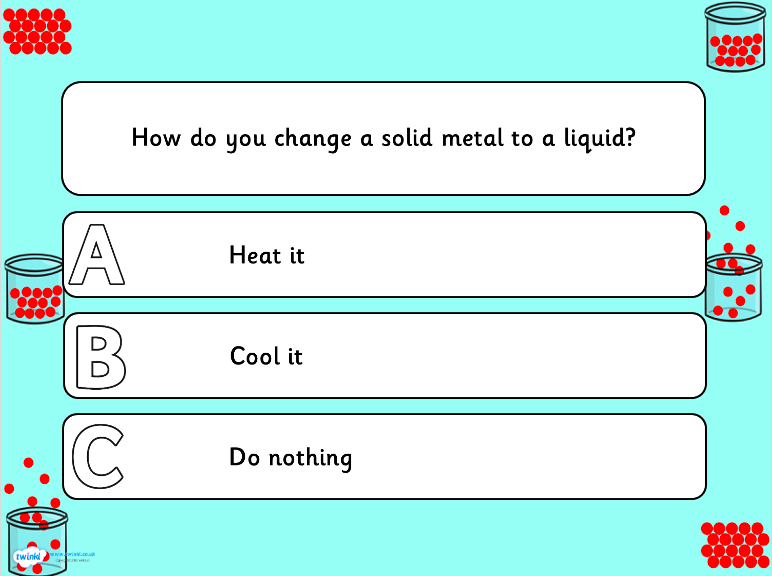 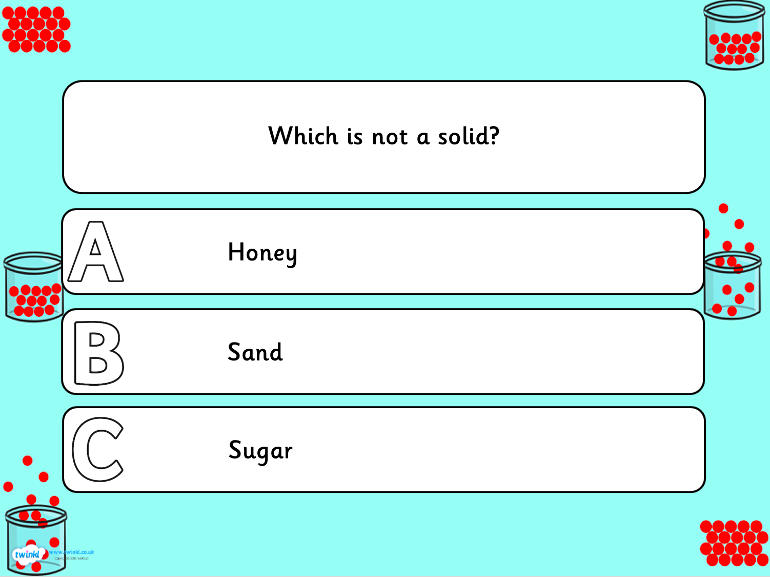 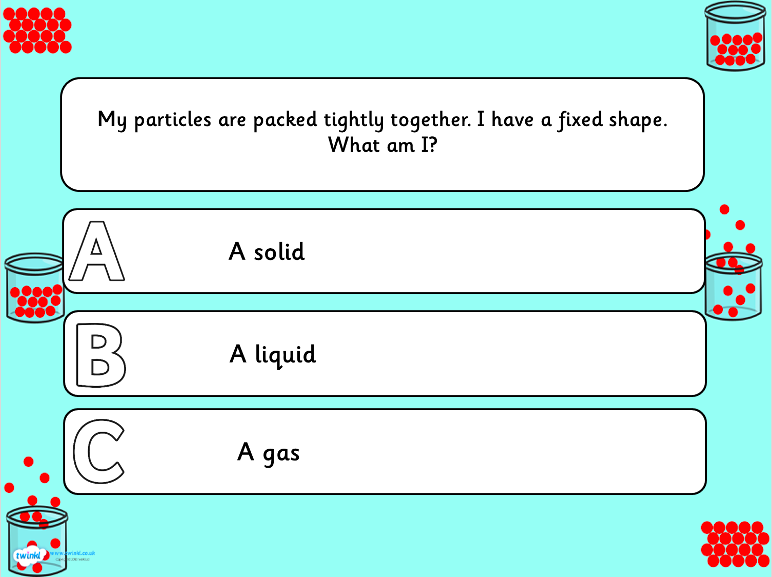 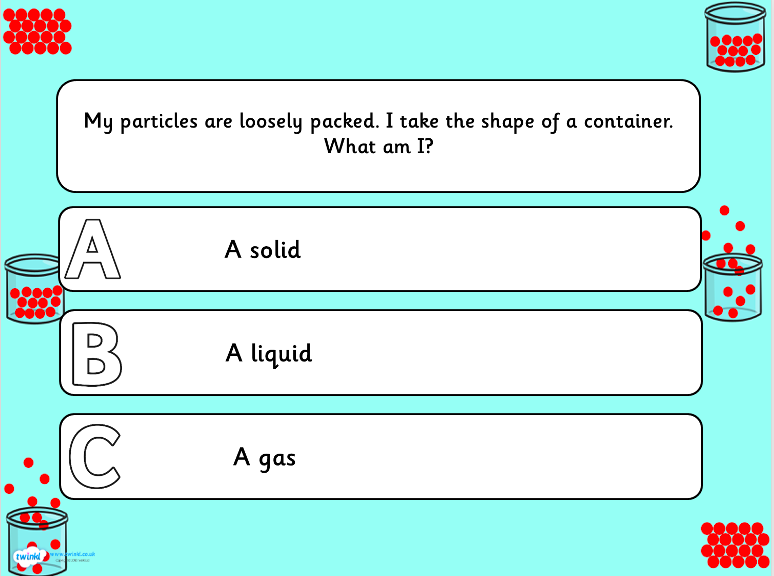 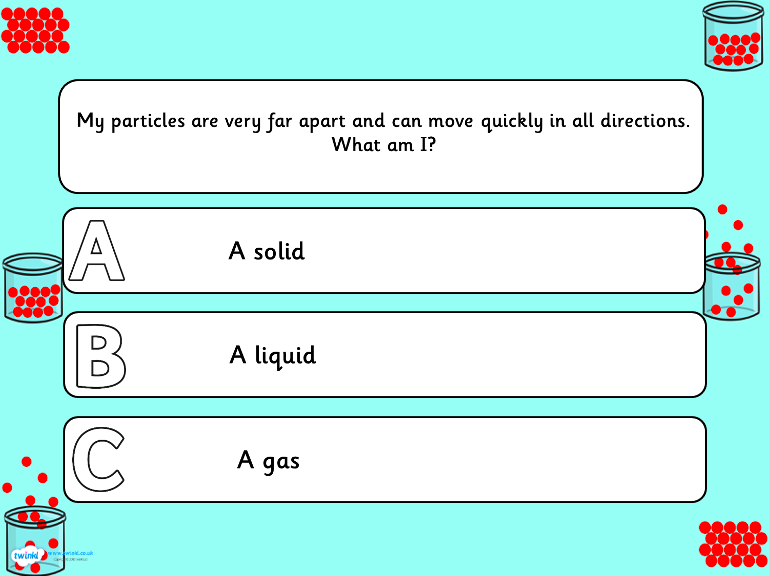 